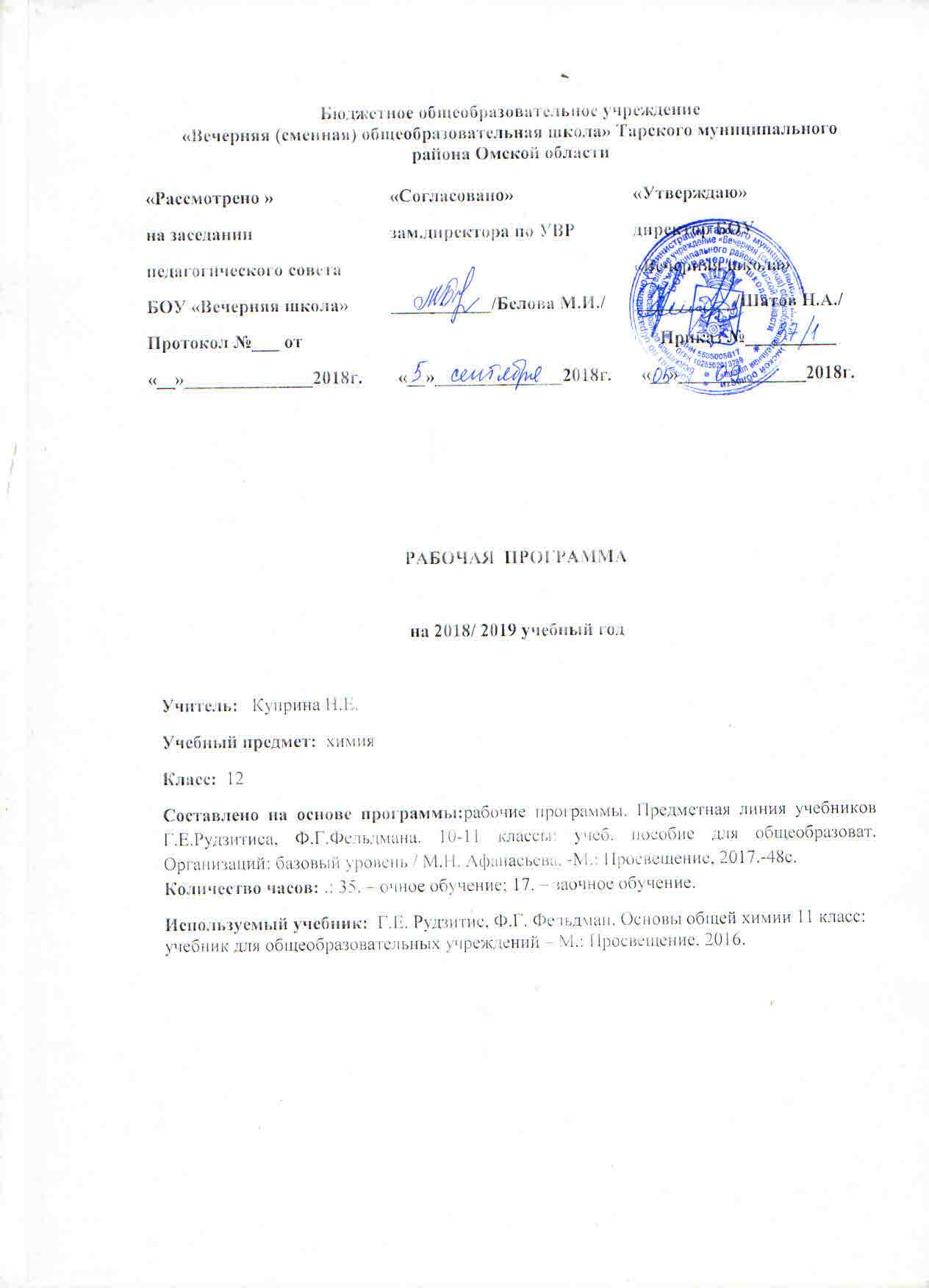 Дополнительная литература:1. Рудзитис Г.Е. Химия. Основы общей химии. 11 класс: учеб. Для общеобразоват. учреждений: базовый уровень – М.: Просвещение, 20132. Гара Н.Н. Уроки в 11 классе: пособие для учителя общеобразоват. учреждений – М.: Просвещение, 20093. Рябов М.А. Сборник задач, упражнений и тестов по химии: 11класс к учебнику Г.Е. Рудзитиса, Ф.Г. Фельдмана «Химия: 11 класс» - М.: Издательство «Экзамен», 20133. Радецкий А.М. Химия. Дидактический материал. 10-11 классы6 пособие для учителей общеобразоват. учреждений – М.: Просвещение, 2011Дидактические материалы:1. Дидактический материал по химии 10-11: пособие для учителя / А.М Радецкий,. –М.; Просвещение, 2003.2. Олимпиадные задания по неорганической химии. 10-11 классы - Г.А.Савин - Волгоград: Учитель, 2004.3. Химия. 11 класс: дидактический материал, самостоятельные и итоговые контрольные работы. Л.М.Брейгер – Волгоград: Учитель, 2004.4. Химия в школе: научно-методический журнал. – М.; Российская академия наук; изд-во «Центрхимпресс». – 2005-2006.5. Сборник задач и упражнений по химии: школьный курс. В.В.Еремин, Н.Е.Кузьменко. – М.; ООО «Издательство «Мир и образование», 2005.6. Начала химии: современный курс для поступающих в вузы / Л.М,Брейгер. –Волгоград: Учитель, 2007.7. Тесты по химии. 8-11 классы: учебное пособие / Н.Е.Кузьменко, В.В.Еремин. –М.:Экзамен, 2006.8. Химия для поступающих в вузы: ответы на примерные экзаменационные билеты. /Л.М.Брейгер. – Волгоград: Учитель, 2007.Результаты освоения курса химииЛичностные результаты:Сформированность положительного отношения к химии, что обусловливает мотивацию к учебной деятельности в выбранной сфере;Сформированность умение решать проблемы поискового и творческого характера;Сформированность умение проводить самоанализ и осуществлять самоконтроль и самооценку на основе критериев успешности;Сформированность готовность следовать нормам природо- и здоровье- сберегающего поведения;Сформированность прочных навыков, направленных на саморазвитие через самообразование;Сформированность навыков проявления познавательной инициативы в учебном сотрудничестве. Метапредметные результаты:Сформированность умения ставить цели и новые задачи в учебе и познавательной деятельности;Овладение приемами самостоятельного планирования путей достижения цели, умения выбирать эффективные способы решения учебных и познавательных задач;Сформированность умения соотносить свои действия с планируемыми результатами;Сформированность умения осуществлять контроль в процессе достижения результата, корректировать свои действия;Сформированность умения оценивать правильность выполнения учебных задач и собственные возможности их решения;Сформированность умения анализировать, классифицировать, обобщать, выбирать основания и критерии для установления причинно-следственных связей;Сформированность умения приобретать и применять новые знания;Сформированность умения создавать простейшие модели, использовать схемы, таблицы, символы для решения учебных и познавательных задач;Овладение на высоком уровне смысловым чтением научных текстов;Сформированность умения эффективно организовывать учебное сотрудничество и совместную деятельность, работать индивидуально с учетом общих интересов; Сформированность умения осознанно использовать речевые средства в соответствии с задачами коммуникации;Высокий уровень компетентности в области использования ИКТ;Сформированность экологического мышления;Сформированность учения применять  в познавательной, коммуникативной и социальной практике знания, полученные при изучении предмета.Предметные результаты обучения:Выпускник научится:раскрывать на примерах роль химии в формировании современной научной картины мира и в практической деятельности человека;демонстрировать на примерах взаимосвязь между химией и другими естественными науками;раскрывать на примерах положения теории химического строения А.М. Бутлерова;понимать физический смысл Периодического закона Д.И. Менделеева и на его основе объяснять зависимость свойств химических элементов и образованных ими веществ от электронного строения атомов;объяснять причины многообразия веществ на основе общих представлений об их составе и строении;применять правила систематической международной номенклатуры как средства различения и идентификации веществ по их составу и строению;составлять молекулярные и структурные формулы органических веществ как носителей информации о строении вещества, его свойствах и принадлежности к определенному классу соединений;характеризовать органические вещества по составу, строению и свойствам, устанавливать причинно-следственные связи между данными характеристиками вещества;приводить примеры химических реакций, раскрывающих характерные свойства типичных представителей классов органических веществ с целью их идентификации и объяснения области применения;прогнозировать возможность протекания химических реакций на основе знаний о типах химической связи в молекулах реагентов и их реакционной способности;использовать знания о составе, строении и химических свойствах веществ для безопасного применения в практической деятельности;приводить примеры практического использования продуктов переработки нефти и природного газа, высокомолекулярных соединений (полиэтилена, синтетического каучука, ацетатного волокна); проводить опыты по распознаванию органических веществ: глицерина, уксусной кислоты, непредельных жиров, глюкозы, крахмала, белков – в составе пищевых продуктов и косметических средств;владеть правилами и приемами безопасной работы с химическими веществами и лабораторным оборудованием;устанавливать зависимость скорости химической реакции и смещения химического равновесия от различных факторов с целью определения оптимальных условий протекания химических процессов;приводить примеры гидролиза солей в повседневной жизни человека;приводить примеры окислительно-восстановительных реакций в природе, производственных процессах и жизнедеятельности организмов;приводить примеры химических реакций, раскрывающих общие химические свойства простых веществ – металлов и неметаллов;проводить расчеты на нахождение молекулярной формулы углеводорода по продуктам сгорания и по его относительной плотности и массовым долям элементов, входящих в его состав;владеть правилами безопасного обращения с едкими, горючими и токсичными веществами, средствами бытовой химии;осуществлять поиск химической информации по названиям, идентификаторам, структурным формулам веществ;критически оценивать и интерпретировать химическую информацию, содержащуюся в сообщениях средств массовой информации, ресурсах Интернета, научно-популярных статьях с точки зрения естественно-научной корректности в целях выявления ошибочных суждений и формирования собственной позиции;представлять пути решения глобальных проблем, стоящих перед человечеством: экологических, энергетических, сырьевых, и роль химии в решении этих проблем.Выпускник на базовом уровне получит возможность научиться:иллюстрировать на примерах становление и эволюцию органической химии как науки на различных исторических этапах ее развития;использовать методы научного познания при выполнении проектов и учебно-исследовательских задач по изучению свойств, способов получения и распознавания органических веществ;объяснять природу и способы образования химической связи: ковалентной (полярной, неполярной), ионной, металлической, водородной – с целью определения химической активности веществ;устанавливать генетическую связь между классами органических веществ для обоснования принципиальной возможности получения органических соединений заданного состава и строения;устанавливать взаимосвязи между фактами и теорией, причиной и следствием при анализе проблемных ситуаций и обосновании принимаемых решений на основе химических знаний.Содержание программы учебного курсаРаздел 1. Теоретические основы химииТема1. Важнейшие химические понятия и законы. Химический элемент.атомный номер. Массовое число. Нуклиды. Радионуклиды.  Изотопы. Закон сохранения массы веществ. Закон сохранения и превращения энергии. Дефект массы.         Периодический закон. Электронная конфигурация.  Лантаноиды. Актиноиды. Искусственно полученные элементы. Валентность.  Валентные возможности атомов. Водородные соединения. Тема 2. Строение вещества.Ионная связь. Ковалентная связь. Электронная формула. Металлическая связь. Водородная связь.Гидридизация атомной орбитали.Кристаллы: атомные, молекулярные, ионные, металлические.Полиморфизм. Полиморфные модификации. аллотропия. изомерия. Химический синтез.Тема 3. Химические реакции.Окислительно - востановительные реакции. Реакции разложения, соединения, замещения, обмена. Экзотермические и эндотермические реакции. Обратимые и необратимые реакции. Тепловой эффект реакции. Закон Гесса. Термохимические уравнения. Скорость химической реакции. Активированный комплекс. Закон действующих масс. Кинетическое уравнение реакции. Катализ. Катализатор. Ингибитор. Гомогенный и гетерогенный катализ. Каталитические реакции.Химическое равновесие. Принцип Ле-Шателье.Тема 4. Растворы.Дисперсные системы. Растворы. Коллоидные растворы. Аэрозоли.Способы выражения концентрации растворов. Молярная концентрация.Электролиты. Электролитическая диссоциация. Степень диссоциации. Константа диссоциации. Водородный показатель. Гидролиз органических веществ. Гидролиз солей. Тема 5. Электролитические реакции. Гальванический элемент.Электроды. Анод. Катод аккумулятор. Электрохимия.Коррозия металлов. Химическая и электрохимическая коррозия.Электролиз. Электролиз водных растворов. Электролиз расплавов.Раздел 2. Неорганическая химия.Тема 5. Металлы.Способы получения металлов. Легкие и тяжелые металлы. Медь. Цинк. Титан. Хром. Железо. Никель. Платина.Сплавы. Черные металлы. Цветные металлы. Чугун. Сталь. Легированные стали.Тема 6. Неметаллы. Простые вещества – неметаллы. Углерод. Кремний. Азот. Фосфор. Кислород. Сера. Фтор. Хлор.Кислотные оксиды. Кислородосодержащие кислоты. Серная кислота. Азотная кислота.Водородные соединения неметаллов.Генетическая связь неорганических и органических веществ.Раздел 3. Химия и жизнь.Химическая промышленность. Химическая технология. Химико-технологические принципы промышленного получения металлов. Черная металлургия. Производство чугуна. Доменная печь. Агломерация.Химия в быту. Продукты питания. Бытовая химия. Отделочные материалы. Лекарственные препараты. Экологический мониторинг. Предельно допустимые концентрации.Тематический план учебного курсаДополнительная литература: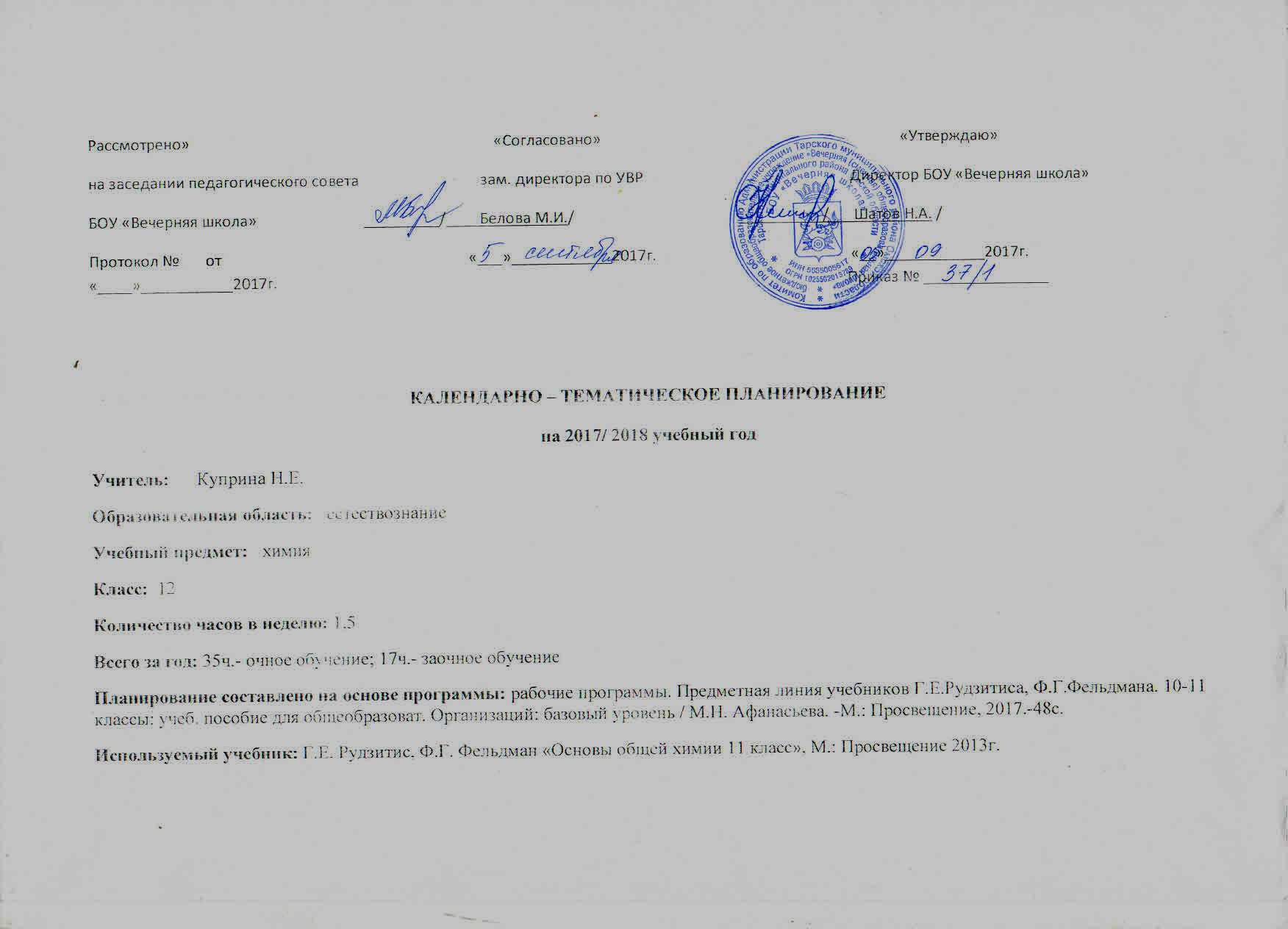 1. Рудзитис Г.Е. Химия. Основы общей химии. 11 класс: учеб. Для общеобразоват. учреждений: базовый уровень – М.: Просвещение, 20132. Гара Н.Н. Уроки в 11 классе: пособие для учителя общеобразоват. учреждений – М.: Просвещение, 20093. Рябов М.А. Сборник задач, упражнений и тестов по химии: 11класс к учебнику Г.Е. Рудзитиса, Ф.Г. Фельдмана «Химия: 11 класс» - М.: Издательство «Экзамен», 20133. Радецкий А.М. Химия. Дидактический материал. 10-11 классы6 пособие для учителей общеобразоват. учреждений – М.: Просвещение, 2011Дидактические материалы:1. Дидактический материал по химии 10-11: пособие для учителя / А.М Радецкий,. –М.; Просвещение, 2003.2. Олимпиадные задания по неорганической химии. 10-11 классы - Г.А.Савин - Волгоград: Учитель, 2004.3. Химия. 11 класс: дидактический материал, самостоятельные и итоговые контрольные работы. Л.М.Брейгер – Волгоград: Учитель, 2004.4. Химия в школе: научно-методический журнал. – М.; Российская академия наук; изд-во «Центрхимпресс». – 2005-2006.5. Сборник задач и упражнений по химии: школьный курс. В.В.Еремин, Н.Е.Кузьменко. – М.; ООО «Издательство «Мир и образование», 2005.6. Начала химии: современный курс для поступающих в вузы / Л.М,Брейгер. –Волгоград: Учитель, 2007.7. Тесты по химии. 8-11 классы: учебное пособие / Н.Е.Кузьменко, В.В.Еремин. –М.:Экзамен, 2006.Раздел 1. Теоретические основы химии (30 ч)Тема 1. Важнейшие химические понятия и законы (5 ч). Тема2.Строение вещества (6 ч).Тема 3. Химические реакции (4 ч). Раздел 2. Неорганическая химия. (16 ч)Тема 6.Металлы (10 ч). Тема 7. Неметаллы (6 ч).Контрольно-измерительный материалЛист коррекции и внесения  изменений УТВЕРЖДАЮ                           Директор школы                  ___________/Н.А. Шатов/                                       «___»________20___ г. №Наименование разделов и темВсего часовПо программе1Теоретические основы химии30382Неорганическая химия16223Химия и жизнь66Итого:5266 (резерв 4 ч)Вид контроля1 полугодие2 полугодиеГодКонтрольные работы213Зачёты112Практические работы123Промежуточная аттестация-11№Тема урокаФорма организации учебного процессаДомашнее заданиеДата проведения урока(планируемая)Дата проведения урока(фактическая)№Тема урокаФорма организации учебного процессаДомашнее задание12а12а1.Химический элемент. Изотопы. Вводный§1. Задания 1-3 ст.7.з/о2.Закон сохранения массы веществ и  энергии в химии.Комбинир.§2. Вопросы 4-7, задания 1-2 ст.7.3Периодический закон. Распределение электронов в атомах элементов малых периодов.  Распределение электронов в атомах элементов больших периодов.Комбинир.§3,4. з/о4Положение в периодической системе водорода.Комбинир.§5. 5Валентность и валентные возможности атомов.Комбинир.§6. Задания 3-4 ст.31.з/о№Тема урокаФорма организации учебного процессаДомашнее заданиеДата проведения урока(планируемая)Дата проведения урока(фактическая)№Тема урокаФорма организации учебного процессаДомашнее задание12а12а6Основные виды химической связи. Ионная и ковалентная связь.Комбинир.§7. Вопросы 1-4 ст.31.з/о7Металлическая связь. Водородная связь.Комбинир.§8. Задания 1-3 ст.35.8Пространственное строение молекулКомбинир.§9. Задания 7-9 ст. 39.9Строение кристаллов. Кристаллические решетки.Комбинир. §10. Задания 3-4 ст.44.з/о10Причины многообразия веществ.Комбинир.§11. Задания 1 – 2 стр. 49.11Контрольная работа по теме: «Химические понятия, ПСХЭ, строение веществ»Урок контроля знаний№Тема урокаФорма организации учебного процессаДомашнее заданиеДата проведения урока(планируемая)Дата проведения урока(фактическая)№Тема урокаФорма организации учебного процессаДомашнее задание12а12б12.Классификация химических реакций.Комбинир.§12. Вопросы 1-10 ст. 52.13.Скорость химических реакций.Комбинир.§13. Вопросы 1-6 ст.60. Задачи 1,2 ст.60.14.Катализ. Комбинир.§14. вопросы 1-4. Ст.65. задача 4.з/о15.Химическое равновесие и условия его смещения Комбинир.§15.  Вопросы после параграфа.16Дисперсные системы Комбинир.§16.  Вопросы после параграфа.17Способы выражения концентрации растворов Комбинир.§17. вопросы 1-4. Ст. 81з/о18Решение задач по теме «Растворы»Комбинир.19Практическая работа 1. Приготовление растворов с заданной молярной концентрацией. Комбинир.§18.  Вопросы после параграфа.20Электролитическая диссоциация. Водородный показатель Комбинир.§19.  Вопросы после параграфа.21Реакции ионного обмена Комбинир.§20. вопросы 1-2. Ст.91.22Реакции ионного обменаКомбинир.§20. вопросы 3-4. Ст.91.з/о23Гидролиз органических и неорганических соединений Комбинир.§21. вопросы 1-7. Ст.97. 24Контрольная работа на тему «Растворы»Урок контроля знаний Тема 5.Электрохимические реакции (6 ч).Тема 5.Электрохимические реакции (6 ч).Тема 5.Электрохимические реакции (6 ч).Тема 5.Электрохимические реакции (6 ч).Тема 5.Электрохимические реакции (6 ч).Тема 5.Электрохимические реакции (6 ч).25Химические источники тока Комбинир.§22.  Вопросы после параграфа.26Ряд стандартных электронных потенциалов Комбинир.§23.  Вопросы после параграфа.27Коррекция металлов и ее предупреждение Комбинир.§24. вопросы 1-6. Ст.112. з/о28Электролиз Комбинир.§25.  Вопросы после параграфа.29Контрольная работа по теме: «Растворы. Электрохимические реакции»30Зачет №1 по теме: «Теоретические основы химии»з/о№Тема урокаФорма организации учебного процессаДомашнее заданиеДата проведения урока(планируемая)Дата проведения урока(фактическая)№Тема урокаФорма организации учебного процессаДомашнее задание12а12а31.Общая характеристика и способы получения металловКомбинир.§26.  Вопросы после параграфа.з/о32Обзор металлических элементов А-группКомбинир.§27  Вопросы после параграфа.33Общий обзор металлических элементов Б-группКомбинир.§28.  Вопросы после параграфа.34Медь. ЦинкКомбинир.§29-30. Задание 1-3 на ст. 137з/о35Титан и хромКомбинир.§31. вопросы36Железо, никель, платинаКомбинир.§32.  Вопросы после параграфа.37Сплавы металловКомбинир.§33. Задания 1-6 на ст. 154.38Оксиды и гидроксиды металловКомбинир.§34.  Вопросы после параграфа.з/о39Практическая работа 2. Решение экспериментальных задач по теме «Металлы»Комбинир.§35. 40Контрольная работа по теме: «Металлы»Урок  контроля знаний№Тема урокаФорма организации учебного процессаДомашнее заданиеДата проведения урока(планируемая)Дата проведения урока(фактическая)№Тема урокаФорма организации учебного процессаДомашнее задание12а12а41.Обзор неметалловКомбинир.§36.  Вопросы после параграфа.42Свойства и применение важнейших неметаллов.Комбинир.§37 ответить а вопросы. Ст.172.43Общая характеристика оксидов неметаллов и кислородсодержащих кислотКомбинир.§38.  Вопросы после параграфа.з/о44Окислительные свойства серной и азотной кислотыКомбинир.§39.  Вопросы после параграфа.45Водородные соединения неметалловКомбинир.§40.  Вопросы после параграфа.46Генетическая связь неорганических и органических веществ. Практическая работа3. Решение эксперимен-тальных задач по теме «Неметаллы»Комбинир.параграфа.з/оРаздел 3. Химия и жизнь (6 ч)Раздел 3. Химия и жизнь (6 ч)Раздел 3. Химия и жизнь (6 ч)Раздел 3. Химия и жизнь (6 ч)Раздел 3. Химия и жизнь (6 ч)Раздел 3. Химия и жизнь (6 ч)47Химия в промышленности. Принципы химического пространстваКомбинир.§43.  Вопросы после параграфа.з/о48Химики-технологические принципы промышленного получения металлов. Производство чугуна. Производство стали.Комбинир. §44-45.  Вопросы после параграфа.50Химия в быту. Химическая промышленность и окружающая среда.Комбинир.§46-47.  Вопросы после параграфа.51Промежуточная аттестацияУрок контроля знаний.§45.  Вопросы после параграфа.52Зачет№2 по теме: «неорганическая химия.Химия и жизнь»Комбинир.§46.  Вопросы после параграфа.з/о№ урокаВид работыПо теме1 ПОЛУГОДИЕ1 ПОЛУГОДИЕ1 ПОЛУГОДИЕ11Контрольная работа по теме: «Химические понятия, ПСХЭ, строение веществ»Химические понятия, ПСХЭ, строение веществ24Контрольная работа по теме: « Растворы».Растворы 30Зачет №1 по теме: «Теоретические основы химии»Теоретические основы химииII ПОЛУГОДИЕII ПОЛУГОДИЕII ПОЛУГОДИЕ40Контрольная работа по теме: «Металлы»Металлы51Промежуточная аттестацияИтоговое тестирование52Зачет №2. по теме: «Неорганическая химия. Химия и жизнь»Неорганическая химия. Химия и жизньКласс№ урокаТема урока Причины